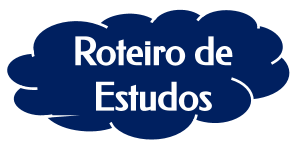 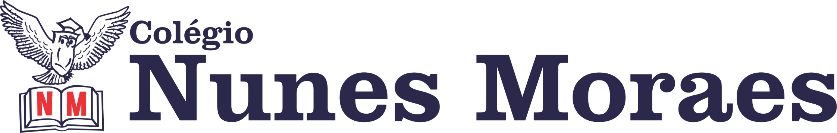 DIA: 06 DE MAIO DE 2020  - 7º ANO – TURMA BOlá, aluno!Hoje você vai estudar usando um roteiro de estudo. Fique ligado!O roteiro a seguir é baseado no modelo de ensino a distância, em que você vai estudar usando ferramentas básicas como Apostila SAS ou ferramentas digitais, como, SAS online, YouTube, sites, WhatsApp.1ª aula: 7:20h às 8:15h – LÍNGUA PORTUGUESA – PROFESSORA TATYELLEN1º passo: Assista à aula acessando o link: https://drive.google.com/file/d/1SunDzyhtE4bT7nH8nvb-Jg8a4wKNE2S3/view2º passo: Leia o texto de abertura do capítulo e responda às questões conforme perguntado pela professora na página 76.3º passo: Faça a leitura do texto da seção "Texto em cena". Nas páginas 77 e 784º passo: Resolva os exercícios de interpretação nas páginas 79 e 80 (questões 1, 2, 3 e 5)5º passo: Atente-se à correção da atividade. Será disponibilizada no grupo do WhatsApp da turma.6º passo: Realize a atividade domiciliar na página 80 (questão 7 e 8)Durante a resolução dessas questões a professora Tatyellen vai tirar dúvidas no WhatsApp (9219-3657)Faça foto das atividades que você realizou e envie para o meu número privado.Essa atividade será pontuada para nota.2ª aula: 8:15h às 9:10h – MATEMÁTICA- PROFESSOR DENILSON SOUSA1° passo: Acesse a plataforma SAS e veja no gabarito das atividades a solução das questões feitas por você na aula anterior.  (5 min.) 2° passo: Faça a leitura do tópico “organize as ideias” na página 96 (2 min.)3° passo: Acompanhe a videoaula com o professor Denilson Sousa explicando um pouco mais sobre produto cartesiano e resolvendo as questões 1, 2 (Parte I) e 3 (itens A e B) da página 96. Assista à aula no seguinte link: https://youtu.be/auntuxmqypo (23 min.)4° passo: Baseado no que você leu no livro e assistiu na videoaula, resolva as questões 2 (Parte II), 3 (itens C e D) na página 96 e 97 (20 min.)Durante a resolução dessas questões o professor Denilson vai tirar dúvidas no WhatsApp (9165-2921)Faça foto das atividades que você realizou e envie para o meu número privado.Essa atividade será pontuada para nota.Intervalo: 9:10h às 9:45h3ª aula: 9:45h às 10:40 h – LÍNGUA PORTUGUESA – PROFESSORA TATYELLEN PAIVA1º passo: Para darmos início à aula, assista ao vídeo acessando o link: https://www.youtube.com/watch?v=RsYMHV5YRI8&t=599s2º passo: Leia o texto e reveja o conteúdo na página 83.3º passo: Resolva os exercícios de interpretação na página 83 (questão 5 e 6)4º passo: Realiza a atividade domiciliar na página 85 (questões 5 e 6)Durante a resolução dessas questões a professora Tatyellen vai tirar dúvidas no WhatsApp (9219-3657)Faça foto das atividades que você realizou e envie para o meu número privado.Essa atividade será pontuada para nota.4ª aula: 10:40h às 11:35h – CIÊNCIAS – PROFESSORA RAFAELLA CHAVES1º passo: Correção da página 73, questão 1.  Será disponibilizado no grupo do WhatsApp da turma.2º passo: Leitura dos textos 1 e 2, páginas 63 e 64.3º passo: Resolução das questões 01 a 04 da página 64 e correção. ESTAREI DISPONÍVEL NO WHATSAPP PARA TIRAR SUAS DÚVIDAS. 4º passo: Assistir a vídeo aula SAS ao vivo | 7º ano | Ciências | 08/04 | aula 3 no link: https://youtu.be/nTlJTxj-TqM 5º passo: Resolução da questão 01 da página 69 e correção.6º passo: Atividade de casa: Explore seus conhecimentos, página 74, questões 02 e 03.Durante a resolução dessas questões a professora Rafaella vai tirar dúvidas no WhatsApp (992057894)Faça foto das atividades que você realizou e envie para o meu número privado.Essa atividade será pontuada para nota.Bons estudos!Até a próxima aula.